Rozbudowa ul. Powstańców Wlk. w Więcborku w ciągu DP nr 1134C Więcbork - Jastrzębiec - Płosków - Sośno od km 0+059,70 do km 0+093,90 - zadanie 11.  Prosimy o potwierdzenie czy załącznik pn. projekt zagospodarowania terenu jest załącznikiem, który dotyczy zakresu zadania nr 1 ?Tak, projektowane zagospodarowanie terenu przedstawione na rys. nr 2 obejmuje zakres od km 0+059,70 do km 0+253,50 zgodnie z opisem kilometraża osi drogi powiatowej, a więc również zadanie nr 1.2. Prosimy o załączenie uzgodnień z gestorami sieci.W załączeniu.3. Czy rozbudowywany odcinek obejmuje wycinkę drzew?Nie, rozbudowa DP dla dwóch zakresów tj. od km 0+057,70 do km 0+093,90 oraz do km 0+093,90 do km 0+253,50 nie przewiduje ingerencji w istniejący drzewostan.4. Czy na rozbudowywanym odcinku wymagane jest wykonanie kanału technologicznego ?Budowa kanału nie jest wymagana. Zarządca drogi uzyskał prawomocną decyzję administracyjną zwalniającą go z obowiązku budowy kanału technologicznego.5. Jaki rodzaj materiału należy zastosować na przejściach dla pieszych oznaczony 
w pliku PZT_Więcb_59,7-253,5 jako ,, Fakturowe oznaczenia nawierzchni'' ?Elementy systemu FON należy wykonać z polimerobetonu barwionowego na kolor żółty zarówno dla faktur kierunkowych jak i ostrzegawczych, wg poniższego wzoru:- płytka faktura kierunkowa gr. 8 cm (pas prowadzący) wg typ A1 – wyniesione prążki, jak poniżej; 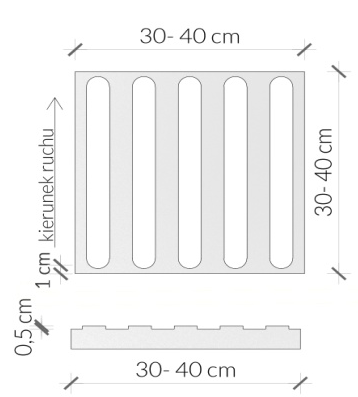 - płytka faktura ostrzegawcza gr. 8 cm (pole uwagi i pas ostrzegawczy) wg typ B1 –ścięte kopułki, jak poniżej;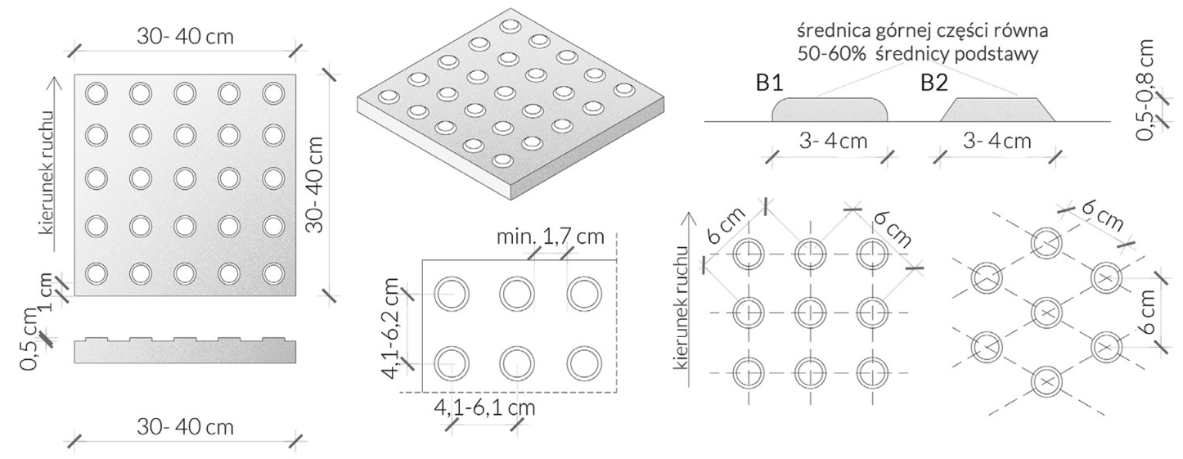 